Hierbij bied ik u de nota naar wijziging inzake het bovenvermelde voorstel aan.De Minister voor Rechtsbescherming,Sander Dekker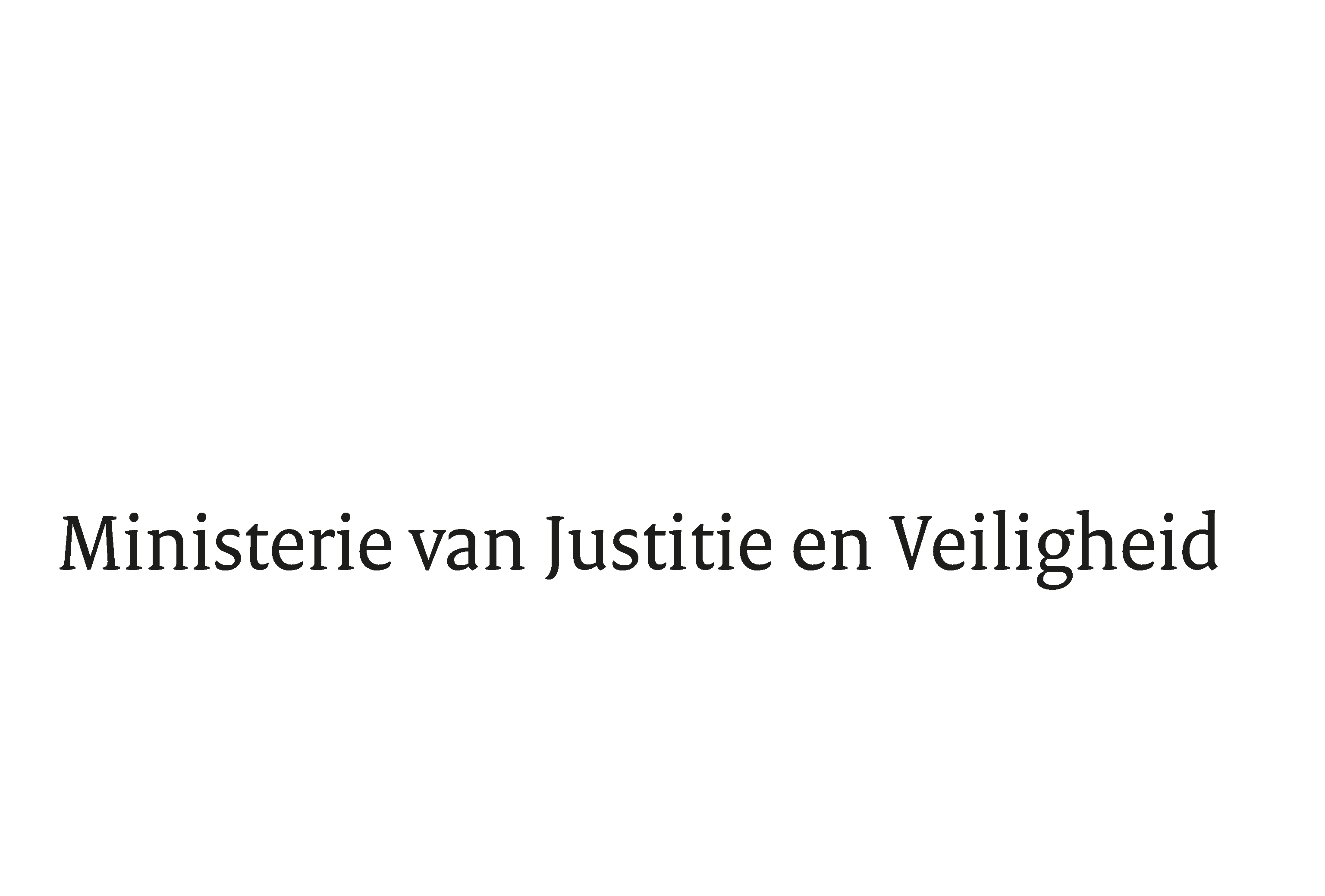 > Retouradres Postbus 20301 2500 EH  Den Haag> Retouradres Postbus 20301 2500 EH  Den HaagAan de Voorzitter van de Tweede Kamer
der Staten-GeneraalPostbus 20018 2500 EA  DEN HAAGAan de Voorzitter van de Tweede Kamer
der Staten-GeneraalPostbus 20018 2500 EA  DEN HAAGDatum27 maart 2019OnderwerpWijziging van Boek 2 van het Burgerlijk Wetboek, de Wet op het financieel toezicht en de Wet giraal effectenverkeer ter uitvoering van Richtlijn 2017/828/EU van het Europees Parlement en de Raad van 17 mei 2017 tot wijziging van Richtlijn 2007/36/EG wat het bevorderen van de langetermijnbetrokkenheid van aandeelhouders betreft (PbEU 2017, L 132)Directie Wetgeving en Juridische ZakenTurfmarkt 1472511 DP  Den HaagPostbus 203012500 EH  Den Haagwww.rijksoverheid.nl/jenvOns kenmerk2548713Bij beantwoording de datum en ons kenmerk vermelden. Wilt u slechts één zaak in uw brief behandelen.